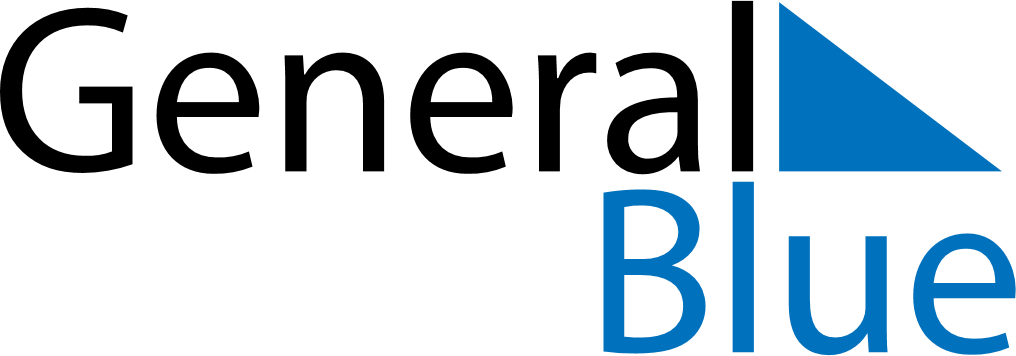 July 2023July 2023July 2023July 2023July 2023July 2023ReunionReunionReunionReunionReunionReunionSundayMondayTuesdayWednesdayThursdayFridaySaturday123456789101112131415Bastille Day16171819202122232425262728293031NOTES